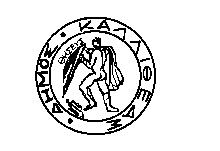 ΕΛΛΗΝΙΚΗ ΔΗΜΟΚΡΑΤΙΑ                                                    Καλλιθέα 15/11/2018ΠΕΡΙΦΕΡΕΙΑ ΑΤΤΙΚΗΣΔΗΜΟΣ ΚΑΛΛΙΘΕΑΣ                                                         Αριθ. Πρωτ :  63615       ΔΙΕΥΘΥΝΣΗ   : ΚΟΙΝΩΝΙΚΗΣ ΠΟΛΙΤΙΚΗΣΤΜΗΜΑ           : ΥΓΕΙΑΣ & ΚΟΙΝΩΝΙΚΗΣ ΠΡΟΣΤΑΣΙΑΣ                ΤΑΧ. Δ/ΝΣΗ	 : Ανδρομάχης 100                                              Π Ρ Ο Σ                                                        ΑΡΜΟΔΙΟΣ	 : Φ. ΘΕΟΔΟΣΟΠΟΥΛΟΥΤΗΛΕΦΩΝΟ   : 2132101253                                κ.  Πρόεδρο Δημοτικού ΣυμβουλίουΕΝΤΑΥΘΑΘΕΜΑ:  «Έγκριση μνημονίου συνεργασίας μεταξύ του Ν.Π.Ι.Δ Οργανισμού Κατά των Ναρκωτικών (ΟΚΑΝΑ), του σωματείου με την επωνυμία «ΘΗΣΕΑΣ» και του Δήμου Καλλιθέας »         Παρακαλούμε, μεταξύ των θεμάτων της ημερησίας διάταξης κατά την προσεχή συνεδρίαση του Δημοτικού Συμβουλίου να περιλάβετε προς συζήτηση και έγκριση και το θέμα της «Έγκρισης μνημονίου συνεργασίας μεταξύ του Ν.Π.Ι.Δ Οργανισμού Κατά των Ναρκωτικών (ΟΚΑΝΑ), του σωματείου με την επωνυμία «ΘΗΣΕΑΣ» και του Δήμου Καλλιθέας »Αναλυτικότερα: Α. Ο ΟΚΑΝΑ αποτελεί αυτοδιοικούμενο Ν.Π.Ι.Δ. που τελεί υπό την εποπτεία του Υπουργείου Υγείας και συγκαταλέγεται στους εγκεκριμένους Οργανισμούς θεραπείας από τις ναρκωτικές ουσίες. Βάσει του Εσωτερικού Κανονισμού Λειτουργίας του ο ως άνω φορέας μπορεί να συνεργάζεται με φορείς εφαρμογής που υλοποιούν ή επιθυμούν να υλοποιήσουν προγράμματα πρόληψης, θεραπείας και κοινωνικής επανένταξης.Β. To αναγνωρισμένο σωματείο «ΘΗΣΕΑΣ» λειτουργεί με στόχο την προώθηση και υποστήριξη μέσων και ενεργειών για την αντιμετώπιση των εξαρτήσεων σε όλες τις βαθμίδες μέσω παρεμβάσεων κοινωνικού, θεραπευτικού, πολιτιστικού κ.α. χαρακτήρα. Το εν λόγω σωματείο αναπτύσσει προγράμματα και σε συνεργασία με άλλους φορείς με το ίδιο αντικείμενο. Γ. Ο Δήμος Καλλιθέας στο πλαίσιο του έργου άσκησης των αρμοδιοτήτων του προς όφελος των κατοίκων της πόλης και ειδικότερα κατά την ενάσκηση του έργου κοινωνικής πολιτικής είναι επιφορτισμένος μεταξύ άλλων με την υποστήριξη δομών και δράσεων που αφορούν την εξυπηρέτηση αναγκών των ευάλωτων κοινωνικά ομάδων , προκειμένου να καλύπτουν τις στοιχειώδεις βιοτικές τους ανάγκες. Ο Δήμος επίσης συμμετέχει από το 2001 ως ιδρυτικό μέλος στην αστική μη κερδοσκοπική εταιρεία «ΣΤΑΘΜΟΣ» η οποία έχει στόχο της την πρόληψη των εξαρτήσεων και την προαγωγή υγείας και η οποία εποπτεύεται επιστημονικά από τον ΟΚΑΝΑ. Κατόπιν των παραπάνω και έχοντας υπόψη:Το ν. 3582/10 « Νέα Αρχιτεκτονική της Αυτοδιοίκησης και της Αποκεντρωμένης Διοίκησης-Πρόγραμμα Καλλικράτης» (ΦΕΚ 87/Α/07-06-2010.Τον ισχύοντα Οργανισμό Εσωτερικής Υπηρεσίας του Δήμου Καλλιθέας (ΦΕΚ 2598/Τ. Β΄/25-9-2018).Το από 17-12-2004 καταστατικό του ΘΗΣΕΑ, με αύξοντα αριθμό Πρωτοδικείου Αθηνών 19136/19-07-2005.Την υπ. αριθμ. Υ5γ/Γ.Π.οικ.58338/12.06.2002 απόφασης της Υφυπουργού Υγείας που αφορά την έγκριση συνεργασίας του ΟΚΑΝΑ με το σωματείο «ΘΗΣΕΑΣ» για τη λειτουργία πιλοτικού δομημένου ανοικτού προγράμματος με τις προϋποθέσεις που θέτει το Δ.Σ. του ΟΚΑΝΑ.Το Σχέδιο Μνημονίου Συνεργασίας μεταξύ του ΟΚΑΝΑ, του Σωματείου «ΘΗΣΕΑΣ» και του Δήμου Καλλιθέας το οποίο επισυνάπτεται και αποτελεί  αναπόσπαστο μέρος της παρούσας. Το γεγονός ότι το παρόν Μνημόνιο Συνεργασίας το οποίο τεκμηριώνει τη βούληση των συμβαλλόμενων μερών για συνεργασία στον τομέα της εξάρτησης (ναρκωτικά, αλκοόλ) μπορεί να συμβάλλει σημαντικά στην μείωση των συνεπειών της εξάρτησης στη δημόσια υγεία και στη στήριξη ευάλωτων ομάδων πληθυσμού καθώς και των αναγκών τους. Παρακαλούμε όπως προβείτε στην  Έγκριση του μνημονίου συνεργασίας μεταξύ του Ν.Π.Ι.Δ Οργανισμού Κατά των Ναρκωτικών (ΟΚΑΝΑ), του σωματείου με την επωνυμία «ΘΗΣΕΑΣ» και του Δήμου Καλλιθέας για τους προαναφερθέντες λόγους.				                             Η ΑΝΤΙΔΗΜΑΡΧΟΣ ΚΟΙΝ. ΠΟΛΙΤΙΚΗΣ					                         	Α. ΓΙΑΝΝΑΚΟΥ ΠΑΣΧΟΥΕσωτ. Διανομή:Γρ. ΔημάρχουΓρ. Γ.Γ.Γρ. Αντιδημάρχου Κοιν. ΠολιτικήςΔ/νση Κοιν. Πολιτικής (Τμήμα Υγείας)Δ/ση Κοιν. ΠολιτικήςΣωματείο «ΘΗΣΕΑΣ»